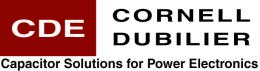 Date:          June 6, 2013				Attention:    Cornell Dubilier Customers	Subject:      AVS 3mm Case Size Capacitor DiscontinuationPlease be advised that as of June 6, 2013 the attached list of AVS series part numbers will be discontinued with replacement offering in the AVE series.   Last time purchases will be honored through July 3, 2013 and shipped within standard lead-time.  All orders will be non-cancelable and non-returnable. We will accept product returns for up to three months after receipt of this notification, subject to RMA procedures.  Should you have any questions please contact me. Sincerely, Theresa MedeirosSMT Product ManagerCornell Dubilier Electronics, Inc.(508) 996-8561 Ext. 196tmedeiros@cde.com